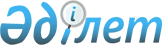 Жетісу облыстық мәслихатының 2022 жылғы 14 желтоқсандағы № 13-39 "Жетісу облысының 2023-2025 жылдарға арналған облыстық бюджеті туралы" шешіміне өзгерістер енгізу туралыЖетісу облыстық мәслихатының 2023 жылғы 27 шілдедегі № 5-35 шешімі
      Жетісу облыстық мәслихаты ШЕШТІ:
      1. Жетісу облыстық мәслихатының "Жетісу облысының 2023-2025 жылдарға арналған облыстық бюджеті туралы" 2022 жылғы 14 желтоқсандағы № 13-39 (Нормативтік құқықтық актілерді мемлекеттік тіркеу тізілімінде № 176753 болып тіркелген) шешіміне келесі өзгерістер енгізілсін:
      көрсетілген шешімнің 1-тармағы жаңа редакцияда баяндалсын:
       "1. 2023-2025 жылдарға арналған облыстық бюджет тиісінше осы шешімнің 1, 2 және 3-қосымшаларына сәйкес, оның ішінде 2023 жылға келесі көлемдерде бекітілсін:
      1) кірістер 434 246 786 мың теңге, оның ішінде:
      салықтық түсiмдер бойынша 43 304 065 мың теңге;
      салықтық емес түсiмдер бойынша 4 082 224 мың теңге;
      негiзгi капиталды сатудан түсетін түсiмдер бойынша 0 теңге;
      трансферттер түсімдері бойынша 386 860 497 мың теңге;
      2) шығындар 441 565 043 мың теңге;
      3) таза бюджеттік кредиттеу 7 855 442 мың теңге, оның ішінде:
      бюджеттік кредиттер 15 253 422 мың теңге;
      бюджеттік кредиттерді өтеу 7 397 980 теңге;
      4) қаржы активтерiмен жасалатын операциялар бойынша сальдо 1 372 985 мың теңге, оның ішінде:
      қаржылық активтерді сатып алу 1 372 985 мың теңге;
      мемлекеттің қаржы активтерін сатудан түсетін түсімдер 0 теңге;
      5) бюджет тапшылығы (профициті) (-) 16 546 684 мың теңге;
      6) бюджет тапшылығын қаржыландыру (профицитін пайдалану) 
      16 546 684 мың теңге, оның ішінде:
      қарыздар түсімі 14 709 564 мың теңге;
      қарыздарды өтеу 7 393 423 мың теңге;
      бюджет қаражатының пайдаланылатын қалдықтары 9 230 543 мың теңге.";
      көрсетілген шешімнің 7-1, 8, 11, 14 және 15-тармақтары жаңа редакцияда баяндалсын: 
       "7-1. 2023 жылға арналған облыстық бюджетте республикалық бюджеттен 9 855 614 мың теңге сомасында ағымдағы нысаналы трансферттер түсімдері көзделгені ескерілсін, оның ішінде:
      білім беруге 1 502 727 мың теңге;
      денсаулық сақтауға 238 025 мың теңге;
      әлеуметтік көмекке 71 099 мың теңге;
      табиғатты қорғау және арнаулы мекемелер қызметкерлерінің жалақысын көтеруге 370 375 мың теңге;
      эпизоотияға қарсы іс-шаралар жүргізуге 808 434 мың теңге;
      басым дақылдар өндірісін дамытуды субсидиялауға 2 205 924 мың теңге;
      ішкі нарыққа реттеушілік әсер ету үшін азық-түлік астығын өткізу кезінде агроөнеркәсіптік кешен саласындағы ұлттық компанияның шеккен шығыстарын өтеуді субсидиялауға 166 230 мың теңге;
      халықтың әлеуметтік жағынан осал топтарына коммуналдық тұрғын үй қорынан тұрғын үй сатып алуға 4 492 800 мың теңге.
      8. 2023 жылға арналған облыстық бюджетте республикалық бюджеттен 31 560 146 мың теңге сомасында нысаналы даму трансферттер түсімдері көзделгені ескерілсін, оның ішінде:
      білім объектілерін салу және реконструкциялауға 4 184 400 мың теңге;
      денсаулық сақтау объектілерін салу және реконструкциялауға 587 452 мың теңге;
      "Қуатты өңірлер – ел дамуының драйвері" ұлттық жобасы шеңберінде инженерлік-коммуникациялық инфрақұрылымды дамытуға және (немесе) жайластыруға 2 651 103 мың теңге;
      "Қуатты өңірлер – ел дамуының драйвері" ұлттық жобасы шеңберінде сумен жабдықтау және су бұру жүйелерін дамытуға 5 150 115 мың теңге;
      жер үсті су ресурстарының сулылығын арттыруға 1 287 914 мың теңге;
      газ тасымалдау жүйесін дамытуға 5 366 606 мың теңге;
      көліктік инфрақұрылымды дамытуға 2 946 008 мың теңге;
      "Қуатты өңірлер – ел дамуының драйвері" ұлттық жобасы шеңберінде облыс орталықтарында инженерлік және көліктік (абаттандыру) инфрақұрылымын дамытуға 2 000 000 мың теңге;
      "Қуатты өңірлер – ел дамуының драйвері" ұлттық жобасы шеңберінде шағын және моноқалаларда бюджеттік инвестициялық жобаларды іске асыруға 2 500 000 мың теңге;
      "Ауыл-Ел бесігі" жобасы шеңберінде ауылдық елді мекендердегі әлеуметтік және инженерлік инфрақұрылымдарды дамытуға 4 886 548 мың теңге.
      11. 2023 жылға арналған облыстық бюджетте аудандық (облыстық маңызы бар қалалар) бюджеттерге берілетін ағымдағы нысаналы трансферттердің көзделгені ескерілсін, оның ішінде:
      мамандарды әлеуметтік қолдау көрсету шараларын іске асыруға;
      азаматтарға "7-20-25" бағдарламасы бойынша бастапқы жарнасының бөлігін төлеу үшін әлеуметтік көмек көрсетуге;
      көлік инфрақұрылымы саласында іс-шараларды іске асыруға;
      тұрғын-үй шарушылығы саласында іс-шараларды іске асыруға;
      жер қатынастары саласында іс-шараларды іске асыруға;
      мәдениет саласындағы іс-шараларды өткізуге;
      Қазақстан Республикасында мүгедектігі бар адамдардың құқықтарын қамтамасыз ету және өмір сүру сапасын жақсартуға;
      жергілікті өкілді органдардың шешімдері бойынша азаматтардың жекелеген санаттарына әлеуметтік көмекке;
      күрделі шығыстарына;
      мемлекеттік органдардың қызметін қамтамасыз етуге;
      мәслихаттар депутаттары қызметінің тиімділігін арттыруға.
      Көрсетілген трансферттерді аудандық (облыстық маңызы бар қалалар) бюджеттерге бөлу Жетісу облысы әкімдігінің қаулысы негізінде айқындалады.
      14. 2023 жылға арналған облыстық бюджетте қоршаған ортаны қорғау және объектілерді дамыту жөніндегі іс-шараларды өткізуге 731 254 мың теңге сомасында көзделсін.
      15. 2023 жылға арналған облыстық бюджетте автомобиль жолдарының жұмыс істеуін қамтамасыз етуге және көлік инфрақұрылымын дамытуға 17 003 903 мың теңге сомасында көзделсін.".
      2. Көрсетілген шешімнің 1-қосымшасы осы шешімнің қосымшасына сәйкес жаңа редакцияда баяндалсын. 
      3. Осы шешім 2023 жылғы 1 қаңтардан бастап қолданысқа енгiзiледi. Жетісу облысының 2023 жылға арналған облыстық бюджеті
					© 2012. Қазақстан Республикасы Әділет министрлігінің «Қазақстан Республикасының Заңнама және құқықтық ақпарат институты» ШЖҚ РМК
				
      Облыстық мәслихаттың төрағасы 

Г. Тойлыбаева
Жетісу облыстық мәслихатының 2023 жылғы 27 шілдедегі № 5-35 шешіміне қосымшаЖетісу облыстық мәслихатының 2022 жылғы 14 желтоқсандағы "Жетісу облысының 2023-2025 жылдарға арналған облыстық бюджеті туралы" № 13-39 шешіміне 1-қосымша
Сынып
Сынып
Сынып
Сынып
Сомасы, мың теңге
Ішкі сынып
Ішкі сынып
Сомасы, мың теңге
Атауы
Сомасы, мың теңге
I. Кірістер
434 246 786
1
Салықтық түсімдер
43 304 065
01
Табыс салығы
24 389 992
2
Жеке табыс салығы
24 389 992
03
Әлеуметтiк салық
18 057 326
1
Әлеуметтiк салық
18 057 326
05
Тауарларға, жұмыстарға және көрсетілетін қызметтерге салынатын iшкi салықтар
856 747
3
Табиғи және басқа ресурстарды пайдаланғаны үшiн түсетiн түсiмдер
714 970
4
Кәсiпкерлiк және кәсiби қызметтi жүргiзгенi үшiн алынатын алымдар
141 777
2
Салықтық емес түсiмдер
4 082 224
01
Мемлекет меншігінен түсетін түсімдер
1 861 050
7
Мемлекеттік бюджеттен берілген кредиттер бойынша сыйақы
1 861 050
04
Мемлекеттік бюджеттен қаржыландырылатын, сондай-ақ Қазақстан Республикасы Ұлттық Банкінің бюджетінен (шығыстар сметасынан) ұсталатын және қаржыландырылатын мемлекеттік мекемелер салатын айыппұлдар, өсімпұлдар, санкциялар, өндіріп алулар
2 164 910
1
Мұнай секторы ұйымдарынан түсетін түсімдерді қоспағанда, мемлекеттік бюджеттен қаржыландырылатын, сондай-ақ Қазақстан Республикасы Ұлттық Банкінің бюджетінен (шығыстар сметасынан) ұсталатын және қаржыландырылатын мемлекеттік мекемелер салатын айыппұлдар, өсімпұлдар, санкциялар, өндіріп алулар
2 164 910
06
Басқа да салықтық емес түсiмдер
56 264
1
Басқа да салықтық емес түсiмдер
56 264
4
Трансферттердің түсімдері
386 860 497
01
Төмен тұрған мемлекеттiк басқару органдарынан трансферттер 
6 566 512
2
Аудандық (қалалық) бюджеттерден трансферттер
6 566 512
02
Мемлекеттiк басқарудың жоғары тұрған органдарынан түсетiн трансферттер
380 293 985
1
Республикалық бюджеттен түсетiн трансферттер
380 293 985
Функционалдық топ 
Функционалдық топ 
Функционалдық топ 
Функционалдық топ 
Функционалдық топ 
Сомасы, 
мың теңге
Кіші функция 
Кіші функция 
Кіші функция 
Кіші функция 
Сомасы, 
мың теңге
Бюджеттік бағдарламалардың әкiмшiсi
Бюджеттік бағдарламалардың әкiмшiсi
Бюджеттік бағдарламалардың әкiмшiсi
Сомасы, 
мың теңге
Бағдарлама
Бағдарлама
Сомасы, 
мың теңге
Атауы
Сомасы, 
мың теңге
II. Шығындар
441 565 043
01
Жалпы сипаттағы мемлекеттiк қызметтер 
6 824 086
1
Мемлекеттiк басқарудың жалпы функцияларын орындайтын өкiлдi, атқарушы және басқа органдар
5 614 870
110
Облыс мәслихатының аппараты
191 625
001
Облыс мәслихатының қызметін қамтамасыз ету жөніндегі қызметтер
161 331
003
Мемлекеттік органның күрделі шығыстары
6 047
005
Мәслихаттар депутаттары қызметінің тиімділігін арттыру
8 408
113
Төменгі тұрған бюджеттерге берілетін нысаналы ағымдағы трансферттер
15 839
120
Облыс әкімінің аппараты
4 737 899
001
Облыс әкімінің қызметін қамтамасыз ету жөніндегі қызметтер
3 275 574
004
Мемлекеттік органның күрделі шығыстары
554 156
007
Ведомстволық бағыныстағы мемлекеттік мекемелер мен ұйымдардың күрделі шығыстары
281 125
009
Әкімдерді сайлауды қамтамасыз ету және өткізу 
449 927
113
Төменгі тұрған бюджеттерге берілетін нысаналы ағымдағы трансферттер
177 117
752
Облыстың қоғамдық даму басқармасы
279 185
075
Облыс Қазақстан халқы Ассамблеясының қызметін қамтамасыз 
279 185
282
Облыстың тексеру комиссиясы
406 161
001
Облыстың тексеру комиссиясының қызметін қамтамасыз ету жөніндегі қызметтер 
315 664
003
Мемлекеттік органның күрделі шығыстары
90 497
2
Қаржылық қызмет
349 883
257
Облыстың қаржы басқармасы
226 439
001
Жергілікті бюджетті атқару және коммуналдық меншікті басқару саласындағы мемлекеттік саясатты іске асыру
189 872
009
Жекешелендіру, коммуналдық меншікті басқару, жекешелендіруден кейінгі қызмет және осыған байланысты дауларды реттеу
36 567
718
Облыстық мемлекеттік сатып алу басқармасы
123 444
001
Жергілікті деңгейде мемлекеттік сатып алуды басқару саласындағы мемлекеттік саясатты іске асыру жөніндегі қызметтер 
122 149
003
Мемлекеттік органның күрделі шығыстары
1 295
5
Жоспарлау және статистикалық қызмет
859 333
258
Облыстың экономика және бюджеттік жоспарлау басқармасы
859 333
001
Экономикалық саясатты, мемлекеттік жоспарлау жүйесін қалыптастыру мен дамыту саласындағы мемлекеттік саясатты іске асыру жөніндегі қызметтер
446 262
005
Мемлекеттік органның күрделі шығыстары
32 943
061
Бюджеттік инвестициялар және мемлекеттік-жекешелік әріптестік, оның ішінде концессия мәселелері жөніндегі құжаттаманы сараптау және бағалау
65 000
113
Төменгі тұрған бюджеттерге берілетін нысаналы ағымдағы трансферттер
315 128
02
Қорғаныс
1 959 650
1
Әскери мұқтаждар
137 159
120
Облыс әкімінің аппараты
137 159
010
Жалпыға бірдей әскери міндетті атқару шеңберіндегі іс-шаралар
124 433
011
Аумақтық қорғанысты даярлау және облыс ауқымдағы аумақтық қорғаныс
12 726
2
Төтенше жағдайлар жөнiндегi жұмыстарды ұйымдастыру
1 822 491
271
Облыстың құрылыс басқармасы
454 420
036
Халықты, объектілерді және аумақтарды табиғи және дүлей зілзалалардан инженерлік қорғау жөнінде жұмыстар жүргізу
454 420
287
Облыстық бюджеттен қаржыландырылатын табиғи және техногендік сипаттағы төтенше жағдайлар, азаматтық қорғаныс саласындағы уәкілетті органдардың аумақтық органы
1 368 071
002
Аумақтық органның және ведомстволық бағынысты мемлекеттік мекемелерінің күрделі шығыстары
1 271 625
004
Облыс ауқымдағы төтенше жағдайлардың алдын алу және оларды жою
96 446
03
Қоғамдық тәртіп, қауіпсіздік, құқықтық, сот, қылмыстық-атқару қызметі
13 243 294
1
Құқық қорғау қызметi
13 243 294
252
Облыстық бюджеттен қаржыландырылатын атқарушы ішкі істер органы
13 181 160
001
Облыс аумағында қоғамдық тәртіптті және қауіпсіздікті сақтауды қамтамасыз ету саласындағы мемлекеттік саясатты іске асыру жөніндегі қызметтер
8 606 289
003
Қоғамдық тәртіпті қорғауға қатысатын азаматтарды көтермелеу 
1 800
006
Мемлекеттік органның күрделі шығыстары
4 573 071
271
Облыстың құрылыс басқармасы
62 134
003
Ішкі істер органдарының объектілерін дамыту
62 134
04
Бiлiм беру
180 633 550
1
Мектепке дейінгі тәрбиелеу және оқыту
18 909 994
261
Облыстың білім басқармасы
18 909 994
200
Мектепке дейінгі тәрбие мен оқыту ұйымдарының қызметін қамтамасыз ету және оларда медициналық қызмет көрсетуді ұйымдастыру
1 066 274
202
Мектепке дейінгі білім беру ұйымдарында мемлекеттік білім беру тапсырысын іске асыруға
17 843 720
2
Бастауыш, негізгі орта және жалпы орта білім беру
134 812 913
261
Облыстың білім басқармасы
116 336 866
003
Арнайы білім беретін оқу бағдарламалары бойынша жалпы білім беру
1 447 928
006
Мамандандырылған білім беру ұйымдарында дарынды балаларға жалпы білім беру
2 162 243
055
Балалар мен жасөспірімдерге қосымша білім беру
2 222 414
082
Мемлекеттік бастауыш, негізгі және жалпы орта білім беру ұйымдарында жалпы білім беру
83 976 558
083
Ауылдық жерлерде оқушыларды жақын жердегі мектепке дейін тегін алып баруды және одан алып қайтуды ұйымдастыру
121 707
203
Мемлекеттік орта білім беру ұйымдарында жан басына шаққандағы қаржыландыруды іске асыруға
26 406 016
271
Облыстың құрылыс басқармасы
8 412 917
086
Бастауыш, негізгі орта және жалпы орта білім беру объектілерін салу және реконструкциялау
4 228 517
205
"Жайлы мектеп" пилоттық ұлттық жобасы шеңберінде бастауыш, негізгі орта және жалпы орта білім беру объектілерін салу
4 184 400
285
Облыстың дене шынықтыру және спорт басқармасы 
10 063 130
006
Балалар мен жасөспірімдерге спорт бойынша қосымша білім беру
8 547 863
007
Мамандандырылған бiлiм беру ұйымдарында спорттағы дарынды балаларға жалпы бiлiм беру
1 515 267
4
Техникалық және кәсіптік, орта білімнен кейінгі білім беру
12 165 983
261
Облыстың білім басқармасы
12 165 983
024
Техникалық және кәсіптік білім беру ұйымдарында мамандар даярлау
12 144 587
089
Кәсіптік оқытуды ұйымдастыру
21 396
5
Мамандарды қайта даярлау және біліктіліктерін арттыру
743 890
120
Облыс әкімінің аппараты
24 987
019
Сайлау процесіне қатысушыларды оқыту
24 987
253
Облыстың денсаулық сақтау басқармасы
84 529
003
Кадрлардың біліктілігін арттыру және оларды қайта даярлау
84 529
261
Облыстың білім басқармасы
634 374
052
Нәтижелі жұмыспен қамтуды және жаппай кәсіпкерлікті дамытудың 2017 – 2021 жылдарға арналған "Еңбек" мемлекеттік бағдарламасы шеңберінде кадрлардың біліктілігін арттыру, даярлау және қайта даярлау
634 374
6
Жоғары және жоғары оқу орнынан кейін білім беру
958 253
253
Облыстың денсаулық сақтау басқармасы
184 793
057
Жоғары, жоғары оқу орнынан кейінгі білімі бар мамандар даярлау және білім алушыларға әлеуметтік қолдау көрсету
184 793
261
Облыстың білім басқармасы
773 460
057
Жоғары, жоғары оқу орнынан кейінгі білімі бар мамандар даярлау және білім алушыларға әлеуметтік қолдау көрсету
773 460
9
Бiлiм беру саласындағы өзге де қызметтер
13 042 517
261
Облыстың білім басқармасы
13 042 517
001
Жергілікті деңгейде білім беру саласындағы мемлекеттік саясатты іске асыру жөніндегі қызметтер
529 739
004
Мемлекеттік білім беру ұйымдарында білім беру жүйесін ақпараттандыру
101 725
005
Мемлекеттік білім беру ұйымдар үшін оқулықтар мен оқу-әдiстемелiк кешендерді сатып алу және жеткізу
1 554 975
007
Облыстық, аудандық (қалалық) ауқымдардағы мектеп олимпиадаларын, мектептен тыс іс-шараларды және конкурстар өткізу
518 745
011
Балалар мен жасөспірімдердің психикалық денсаулығын зерттеу және халыққа психологиялық-медициналық-педагогикалық консультациялық көмек көрсету
267 153
012
Дамуында проблемалары бар балалар мен жасөспірімдердің оңалту және әлеуметтік бейімдеу
679 147
013
Мемлекеттік органның күрделі шығыстары
12 747
029
Білім беру жүйесін әдістемелік және қаржылық сүйемелдеу
983 048
067
Ведомстволық бағыныстағы мемлекеттік мекемелер мен ұйымдардың күрделі шығыстары
7 999 143
080
Нұрсұлтан Назарбаев Қорының "EL UMITI" таланттарын анықтау және қолдау бастамасын іске асыру
52 691
086
Жетім баланы (жетім балаларды) және ата-анасының қамқорлығынсыз қалған баланы (балаларды) асырап алғаны үшін 
1 129
087
Жетім баланы (жетім балаларды) және ата-аналарының қамқорынсыз қалған баланы (балаларды) күтіп-ұстауға 
342 275
05
Денсаулық сақтау
13 837 214
2
Халықтың денсаулығын қорғау
4 815 741
253
Облыстың денсаулық сақтау басқармасы
2 333 812
006
Ана мен баланы қорғау жөніндегі көрсетілетін қызметтер
421 690
007
Салауатты өмір салтын насихаттау
20 436
041
Облыстардың жергілікті өкілдік органдарының шешімі бойынша тегін медициналық көмектің кепілдік берілген көлемімен қосымша қамтамасыз ету
1 891 686
271
Облыстың құрылыс басқармасы
2 481 929
026
Денсаулық сақтау объектілерін сейсмикалық күшейту
156 373
038
Деңсаулық сақтау объектілерін салу және реконструкциялау
2 325 556
3
Мамандандырылған медициналық көмек
1 955 110
253
Облыстың денсаулық сақтау басқармасы
1 955 110
027
Халыққа иммундық профилактика жүргізу үшін вакциналарды және басқа медициналық иммундық биологиялық препараттарды орталықтандырылған сатып алу және сақтау
1 955 110
4
Емханалар
272 180
253
Облыстың денсаулық сақтау басқармасы
272 180
039
Денсаулық сақтау субъектілерінің медициналық көмегін қамтитын қосымша медициналық көмектің көлемін көрсету, Call-орталықтардың қызметтер көрсетуі және өзге де шығыстар
272 180
5
Медициналық көмектiң басқа түрлерi
126 377
253
Облыстың денсаулық сақтау басқармасы
126 377
029
Облыстық арнайы медициналық жабдықтау базалары
126 377
9
Денсаулық сақтау саласындағы өзге де қызметтер
6 667 806
253
Облыстың денсаулық сақтау басқармасы
6 667 806
001
Жергілікті деңгейде денсаулық сақтау саласындағы мемлекеттік саясатты іске асыру жөніндегі қызметтер
218 041
008
Қазақстан Республикасында ЖИТС профилактикасы және оған қарсы күрес жөніндегі іс-шараларды іске асыру
55 718
016
Азаматтарды елді мекеннен тыс жерлерде емделу үшін тегін және жеңілдетілген жол жүрумен қамтамасыз ету
18 733
018
Денсаулық сақтау саласындағы ақпараттық талдамалық қызметтер
398 967
030
Мемлекеттік денсаулық сақтау органдарының күрделі шығыстары
753 802
033
Медициналық денсаулық сақтау ұйымдарының күрделі шығыстары
5 172 545
113
Төменгі тұрған бюджеттерге берілетін нысаналы ағымдағы трансферттер
50 000
06
Әлеуметтiк көмек және әлеуметтiк қамсыздандыру
10 419 673
1
Әлеуметтiк қамсыздандыру
6 657 149
256
Облыстың жұмыспен қамтуды үйлестіру және әлеуметтік бағдарламалар басқармасы
5 852 557
002
Жалпы үлгідегі медициналық-әлеуметтік мекемелерде (ұйымдарда), арнаулы әлеуметтік қызметтер көрсету орталықтарында, әлеуметтік қызмет көрсету орталықтарында қарттар мен мүгедектігі бар адамдарға арнаулы әлеуметтік қызметтер көрсету
1 004 641
013
Психоневрологиялық медициналық-әлеуметтік мекемелерде (ұйымдарда), арнаулы әлеуметтік қызметтер көрсету орталықтарында, әлеуметтік қызмет көрсету орталықтарында психоневрологиялық аурулармен ауыратын мүгедектігі бар адамдар үшін арнаулы әлеуметтік қызметтер көрсету
2 139 404
014
Оңалту орталықтарында қарттарға, мүгедектігі бар адамдарға, оның ішінде мүгедектігі бар балаларға арнаулы әлеуметтік қызметтер көрсету 
1 989 149
015
Балалар психоневрологиялық медициналық-әлеуметтік мекемелерінде (ұйымдарда), арнаулы әлеуметтік қызметтер көрсету орталықтарында, әлеуметтік қызмет көрсету орталықтарында психоневрологиялық патологиялары бар мүгедектігі бар балалар үшін арнаулы әлеуметтік қызметтер көрсету
649 623
064
Еңбек мобильділігі орталықтары мен мансап орталықтарының жұмыспен қамту мәселелері жөніндегі азаматтарды әлеуметтік қолдау бойынша қызметін қамтамасыз ету
69 740
261
Облыстың білім басқармасы
776 616
015
Жетiм балаларды, ата-анасының қамқорлығынсыз қалған балаларды әлеуметтік қамсыздандыру
456 759
037
Әлеуметтік сауықтандыру
171 314
092
Патронат тәрбиешілерге берілген баланы (балаларды) асырап бағу 
76 209
201
Жетім балаларды және ата-аналарының қамқорынсыз қалған, отбасылық үлгідегі балалар үйлері мен асыраушы отбасыларындағы балаларды мемлекеттік қолдау
72 334
271
Облыстың құрылыс басқармасы
27 976
039
Әлеуметтік қамтамасыз ету объектілерін салу және реконструкциялау
27 976
2
Әлеуметтiк көмек
1 842 085
256
Облыстың жұмыспен қамтуды үйлестіру және әлеуметтік бағдарламалар басқармасы
830 538
003
Мүгедектігі бар адамдарға әлеуметтік қолдау
830 538
261
Облыстың білім басқармасы
1 011 547
084
Жергілікті өкілді органдардың шешімі бойынша білім беру ұйымдарының күндізгі оқу нысанында оқитындар мен тәрбиеленушілерді қоғамдық көлікте (таксиден басқа) жеңілдікпен жол жүру түрінде әлеуметтік қолдау
1 011 547
9
Әлеуметтiк көмек және әлеуметтiк қамтамасыз ету салаларындағы өзге де қызметтер
1 920 439
256
Облыстың жұмыспен қамтуды үйлестіру және әлеуметтік бағдарламалар басқармасы
1 755 653
001
Жергілікті деңгейде жұмыспен қамтуды қамтамасыз ету және халық үшін әлеуметтік бағдарламаларды іске асыру саласында мемлекеттік саясатты іске асыру жөніндегі қызметтер
239 886
007
Мемлекеттік органның күрделі шығыстары 
3 497
018
Үкіметтік емес ұйымдарда мемлекеттік әлеуметтік тапсырысты орналастыру
581 434
044
Жергілікті деңгейде көші-қон іс-шараларын іске асыру
11 567
053
Кохлеарлық импланттарға дәлдеп сөйлеу процессорларын ауыстыру және келтіру бойынша қызмет көрсету
83 232
067
Ведомстволық бағыныстағы мемлекеттік мекемелер мен ұйымдардың күрделі шығыстары
622 556
113
Төменгі тұрған бюджеттерге берілетін нысаналы ағымдағы трансферттер
213 481
752
Облыстың қоғамдық даму басқармасы
59 532
050
Қазақстан Республикасында мүгедектігі бар адамдардың құқықтарын қамтамасыз етуге және өмір сүру сапасын жақсарту
59 532
270
Облыстың еңбек инспекциясы бойынша басқармасы
105 254
001
Жергілікті деңгейде еңбек қатынасын реттеу саласындағы мемлекеттік саясатты іске асыру жөніндегі қызметтер
104 021
003
Мемлекеттік органның күрделі шығыстары 
1 233
07
Тұрғын үй-коммуналдық шаруашылық
16 905 683
1
Тұрғын үй шаруашылығы
547 696
279
Облыстың энергетика және тұрғын үй-коммуналдық шаруашылық басқармасы
547 696
054
Жеке тұрғын үй қорынан алынған тұрғынжай үшін азамматардың жекелеген санаттарына төлемдер
547 696
2
Коммуналдық шаруашылық
16 357 987
271
Облыстың құрылыс басқармасы
170 833
030
Коммуналдық шаруашылығын дамыту
170 833
279
Облыстың энергетика және тұрғын үй-коммуналдық шаруашылық басқармасы
16 187 154
001
Жергілікті деңгейде энергетика және тұрғын үй-коммуналдық шаруашылық саласындағы мемлекеттік саясатты іске асыру жөніндегі қызметтер
193 417
004
Елдi мекендердi газдандыру
71 080
113
Төменгі тұрған бюджеттерге берілетін нысаналы ағымдағы трансферттер
3 296 856
114
Төменгі тұрған бюджеттерге берілетін нысаналы даму трансферттері
12 625 801
08
Мәдениет, спорт, туризм және ақпараттық кеңістiк
25 758 376
1
Мәдениет саласындағы қызмет
5 103 440
271
Облыстың құрылыс басқармасы
93 657
016
Мәдениет объектілерін дамыту
93 657
273
Облыстың мәдениет, архивтер және құжаттама басқармасы
5 009 783
005
Мәдени-демалыс жұмысын қолдау
3 144 779
007
Тарихи-мәдени мұраны сақтауды және оған қолжетімділікті қамтамасыз ету
651 661
008
Театр және музыка өнерін қолдау
1 213 343
2
Спорт
13 306 841
271
Облыстың құрылыс басқармасы
5 069 911
017
Cпорт объектілерін дамыту
5 069 911
285
Облыстың дене шынықтыру және спорт басқармасы
8 236 930
001
Жергілікті деңгейде дене шынықтыру және спорт саласында мемлекеттік саясатты іске асыру жөніндегі қызметтер
105 291
002
Облыстық деңгейде спорт жарыстарын өткізу
853 242
003
Әр түрлі спорт түрлері бойынша облыстың құрама командаларының мүшелерін дайындау және республикалық және халықаралық спорт жарыстарына қатысуы
6 516 856
005
Мемлекеттік органның күрделі шығыстары
3 480
032
Ведомстволық бағыныстағы мемлекеттік мекемелер мен ұйымдардың күрделі шығыстары
623 661
113
Төменгі тұрған бюджеттерге берілетін нысаналы ағымдағы трансферттер
134 400
3
Ақпараттық кеңiстiк
4 410 964
264
Облыстың тілдерді дамыту басқармасы
442 168
001
Жергілікті деңгейде тілдерді дамыту саласындағы мемлекеттік саясатты іске асыру жөніндегі қызметтер
186 875
002
Мемлекеттiк тiлдi және Қазақстан халқының басқа да тiлдерін дамыту
202 471
032
Ведомстволық бағыныстағы мемлекеттік мекемелер мен ұйымдардың күрделі шығыстары
52 822
273
Облыстың мәдениет, архивтер және құжаттама басқармасы
518 678
009
Облыстық кiтапханалардың жұмыс iстеуiн қамтамасыз ету
172 289
010
Архив қорының сақталуын қамтамасыз ету
346 389
743
Облыстың цифрлық технологиялар басқармасы 
1 723 241
001
Жергілікті деңгейде ақпараттандыру, мемлекеттік қызметтер көрсету, жобалық басқару жөніндегі мемлекеттік саясатты іске асыру жөніндегі қызметтер
283 841
003
Мемлекеттік органның күрделі шығыстары
680
008
"Ақпараттық технологиялар орталығы" мемлекеттік мекемесінің қызметін қамтамасыз ету
1 235 661
032
Ведомстволық бағыныстағы мемлекеттік мекемелер мен ұйымдардың күрделі шығыстары
203 059
752
Облыстың қоғамдық даму басқармасы
1 726 877
009
Мемлекеттік ақпараттық саясат жүргізу жөніндегі қызметтер
1 726 877
4
Туризм
550 730
284
Облыстың туризм басқармасы
550 730
001
Жергілікті деңгейде туризм саласында мемлекеттік саясатты іске асыру жөніндегі қызметтер 
86 695
003
Мемлекеттік органның күрделі шығыстары 
5 252
004
Туристік қызметті реттеу
394 389
032
Ведомстволық бағыныстағы мемлекеттік мекемелер мен ұйымдардың күрделі шығыстары
64 394
9
Мәдениет, спорт, туризм және ақпараттық кеңiстiктi ұйымдастыру жөнiндегi өзге де қызметтер
2 386 401
273
Облыстың мәдениет, архивтер және құжаттама басқармасы
943 348
001
Жергiлiктi деңгейде мәдениет және архив ісін басқару саласындағы мемлекеттік саясатты іске асыру жөніндегі қызметтер
91 982
003
Мемлекеттік органның күрделі шығыстары 
460
032
Ведомстволық бағыныстағы мемлекеттік мекемелер мен ұйымдардың күрделі шығыстары
335 318
113
Төменгі тұрған бюджеттерге берілетін нысаналы ағымдағы трансферттер
515 588
752
Облыстың қоғамдық даму басқармасы
1 443 053
001
Жергілікті деңгейде мемлекеттік ішкі саясатты іске асыру жөніндегі қызметтер
391 724
003
Мемлекеттік органның күрделі шығыстары
1 789
005
Өңірде діни ахуалды зерделеу және талдау
189 038
006
Жастар саясаты саласында іс-шараларды іске асыру
721 202
032
Ведомстволық бағыныстағы мемлекеттік мекемелер мен ұйымдардың күрделі шығыстары
139 300
09
Отын-энергетика кешенi және жер қойнауын пайдалану
13 052 190
1
Отын және энергетика
3 301 002
279
Облыстың энергетика және тұрғын үй-коммуналдық шаруашылық басқармасы
3 301 002
050
Жылыту маусымын іркіліссіз өткізу үшін энергия өндіруші ұйымдардың отын сатып алуға шығындарын субсидиялау
3 185 152
081
Елді мекендерді шаруашылық-ауыз сумен жабдықтау үшін жерасты суларына іздестіру-барлау жұмыстарын ұйымдастыру және жүргізу
115 850
9
Отын-энергетика кешені және жер қойнауын пайдалану саласындағы өзге де қызметтер
9 751 188
279
Облыстың энергетика және тұрғын үй-коммуналдық шаруашылық басқармасы
9 751 188
071
Газ тасымалдау жүйесін дамыту 
9 751 188
10
Ауыл, су, орман, балық шаруашылығы, ерекше қорғалатын табиғи аумақтар, қоршаған ортаны және жануарлар дүниесін қорғау, жер қатынастары
35 192 267
1
Ауыл шаруашылығы
30 741 818
255
Облыстың ауыл шаруашылығы басқармасы
24 043 229
001
Жергілікті деңгейде ауыл шаруашылығы саласындағы мемлекеттік саясатты іске асыру жөніндегі қызметтер
390 994
002
Тұқым шаруашылығын дамытуды субсидиялау
974 766
003
Мемлекеттік органдардың күрделі шығыстары
1 054
006
Басым дақылдардың өндірісін дамытуды субсидиялау
6 444 000
008
Cаны зиян тигізудің экономикалық шегінен жоғары зиянды және аса қауіпті зиянды организмдерге, карантинді объектілерге қарсы өңдеулер жүргізуге арналған пестицидтердің, биоагенттердiң (энтомофагтардың) құнын субсидиялау
461 973
014
Ауыл шаруашылығы тауарларын өндірушілерге су жеткізу бойынша көрсетілетін қызметтердің құнын субсидиялау
18 364
029
Ауыл шаруашылық дақылдарының зиянды организмдеріне қарсы күрес жөніндегі іс- шаралар
113 325
045
Тұқымдық және көшет отырғызылатын материалдың сорттық және себу сапаларын анықтау
38 036
046
Тракторларды, олардың тіркемелерін, өздігінен жүретін ауыл шаруашылығы, мелиоративтік және жол-құрылыс машиналары мен тетіктерін мемлекеттік есепке алуға және тіркеу
10 871
047
Тыңайтқыштар (органикалықтарды қоспағанда) құнын субсидиялау
2 233 108
050
Инвестициялар салынған жағдайда агроөнеркәсіптік кешен субъектісі көтерген шығыстардың бөліктерін өтеу
3 161 769
053
Мал шаруашылығы өнімдерінің өнімділігін және сапасын арттыруды, асыл тұқымды мал шаруашылығын дамытуды субсидиялау
6 600 000
056
Ауыл шаруашылығы малын, техниканы және технологиялық жабдықты сатып алуға кредит беру, сондай-ақ лизинг кезінде сыйақы мөлшерлемесін субсидиялау
2 300 000
057
Мал шаруашылығы саласында терең қайта өңдеуден өткізілетін өнімдерді өндіру үшін ауыл шаруашылығы өнімін сатып алуға жұмсайтын өңдеуші кәсіпорындардың шығындарын субсидиялау
992 220
059
Ауыл шаруашылығы кооперативтерінің тексеру одақтарының ауыл шаруашылығы кооперативтерінің ішкі аудитін жүргізуге арналған шығындарын субсидиялау
12 182
067
Ведомстволық бағыныстағы мемлекеттік мекемелер мен ұйымдардың күрделі шығыстары
124 337
090
Ішкі нарыққа реттеушілік әсер ету үшін азық-түлік астығын өткізу кезінде агроөнеркәсіптік кешен саласындағы ұлттық компанияның шеккен шығыстарын өтеуді субсидиялау
166 230
271
Облыстың құрылыс басқармасы
2 428 529
020
Ауыл шаруашылығы объектілерін дамыту
2 428 529
719
Облыстың ветеринария басқармасы
4 270 060
001
Жергілікті деңгейде ветеринария саласындағы мемлекеттік саясатты іске асыру жөніндегі қызметтер 
132 637
010
Қаңғыбас иттер мен мысықтарды аулауды және жоюды ұйымдастыру
35 895
011
Жануарлардың саулығы мен адамның денсаулығына қауіп төндіретін, алып қоймай залалсыздандырылған (зарарсыздандырылған) және қайта өңделген жануарлардың, жануарлардан алынатын өнім мен шикізаттың құнын иелеріне өтеу
35 381
012
Жануарлардың энзоотиялық ауруларының профилактикасы мен диагностикасы бойынша ветеринариялық іс-шаралар жүргізу
6 643
013
Ауыл шаруашылығы жануарларын сәйкестендіру жөніндегі іс-шараларды өткізу
64 400
014
Эпизоотияға қарсы іс-шаралар жүргізу
3 344 630
015
Ведомстволық бағынысты мемлекеттік мекемелер мен ұйымдардың күрделі шығыстары
633 888
028
Уақытша сақтау пунктына ветеринариялық препараттарды тасымалдау бойынша қызметтер 
4 900
030
Жануарлардың энзоотиялық ауруларының профилактикасы мен диагностикасына арналған ветеринариялық препараттарды, олардың профилактикасы мен диагностикасы жөніндегі қызметтерді орталықтандырып сатып алу, оларды сақтауды және аудандардың (облыстық маңызы бар қалалардың) жергілікті атқарушы органдарына тасымалдауды (жеткізуді) ұйымдастыру
11 686
2
Су шаруашылығы
1 052 811
254
Облыстың табиғи ресурстар және табиғат пайдалануды реттеу басқармасы
30 000
002
Су қорғау аймақтары мен су объектiлерi белдеулерiн белгiлеу
30 000
255
Облыстың ауыл шаруашылығы басқармасы
1 022 811
069
Ерекше авариялы су шаруашылығы құрылыстары мен гидромелиорациялық жүйелердi қалпына келтiру
1 022 811
3
Орман шаруашылығы
2 188 234
254
Облыстың табиғи ресурстар және табиғат пайдалануды реттеу басқармасы
2 188 234
005
Ормандарды сақтау, қорғау, молайту және орман өсiру
2 118 151
006
Жануарлар дүниесін қорғау 
70 083
4
Балық шаруашылығы
40 000
254
Облыстың табиғи ресурстар және табиғат пайдалануды реттеу басқармасы
40 000
034
Облыстың табиғи ресурстар және табиғат пайдалануды реттеу басқармасы
40 000
5
Қоршаған ортаны қорғау
880 118
254
Облыстың табиғи ресурстар және табиғат пайдалануды реттеу басқармасы
876 118
001
Жергілікті деңгейде қоршаған ортаны қорғау саласындағы мемлекеттік саясатты іске асыру жөніндегі қызметтер
144 864
008
Қоршаған ортаны қорғау бойынша іс-шаралар 
311 235
022
Қоршаған ортаны қорғау объектілерін дамыту
85 299
032
Ведомстволық бағыныстағы мемлекеттік мекемелер мен ұйымдардың күрделі шығыстары
334 720
279
Облыстың энергетика және тұрғын үй-коммуналдық шаруашылық басқармасы
4 000
027
Қоршаған ортаны қорғау объектілерін дамыту
4 000
6
Жер қатынастары
154 942
251
Облыстың жер қатынастары басқармасы
154 942
001
Облыс аумағында жер қатынастарын реттеу саласындағы мемлекеттік саясатты іске асыру жөніндегі қызметтер 
82 965
003
Жер қатынастарын реттеу
12 086
113
Төменгі тұрған бюджеттерге берілетін нысаналы ағымдағы трансферттер
59 891
9
Ауыл, су, орман, балық шаруашылығы, қоршаған ортаны қорғау және жер қатынастары саласындағы басқа да қызметтер
134 344
719
Облыстың ветеринария басқармасы
134 344
032
Қараусыз қалған және қаңғыбас жануарларды уақытша ұстау
55 821
033
Қараусыз қалған және қаңғыбас жануарларды сәйкестендіру
13 292
034
Қаңғыбас жануарларды егу және зарарсыздандыру
43 782
035
Иелері халықтың әлеуметтік осал топтарына жататын үй жануарларын сәйкестендіру
21 449
11
Өнеркәсіп, сәулет, қала құрылысы және құрылыс қызметі
19 774 793
2
Сәулет, қала құрылысы және құрылыс қызметі
19 774 793
271
Облыстың құрылыс басқармасы
18 938 211
001
Жергілікті деңгейде құрлыс саласындағы мемлекеттік саясатты іске асыру жөніндегі қызметтер
169 263
005
Мемлекеттік органның күрделі шығыстары 
3 309
113
Төменгі тұрған бюджеттерге берілетін нысаналы ағымдағы трансферттер
4 492 800
114
Төменгі тұрған бюджеттерге берілетін нысаналы даму трансферттері
14 272 839
272
Облыстың сәулет және қала құрылысы басқармасы
743 269
001
Жергілікті деңгейде сәулет және қала құрылысы саласындағы мемлекеттік саясатты іске асыру жөніндегі қызметтер
90 169
002
Қала құрылысын дамытудың кешенді схемаларын және елді мекендердің бас жоспарларын әзірлеу
653 100
724
Облыстың мемлекеттік сәулет-құрылыс бақылауы басқармасы
93 313
001
Жергілікті деңгейде мемлекеттік сәулет-құрылыс бақылау саласындағы мемлекеттік саясатты іске асыру жөніндегі қызметтер
92 763
003
Мемлекеттік органның күрделі шығыстары 
550
12
Көлiк және коммуникация
22 104 512
1
Автомобиль көлiгi
17 003 903
268
Облыстың жолаушылар көлігі және автомобиль жолдары басқармасы
17 003 903
002
Көлік инфрақұрылымын дамыту
6 277 017
003
Автомобиль жолдарының жұмыс істеуін қамтамасыз ету
3 192 732
025
Облыстық автомобиль жолдарын және елді-мекендердің көшелерін күрделі және орташа жөндеу
7 534 154
4
Әуе көлiгi
797 845
268
Облыстың жолаушылар көлігі және автомобиль жолдары басқармасы
797 845
004
Жергілікті атқарушы органдардың шешімі бойынша тұрақты ішкі әуетасымалдарды субсидиялау
797 845
9
Көлiк және коммуникациялар саласындағы басқа да қызметтер
4 302 764
268
Облыстың жолаушылар көлігі және автомобиль жолдары басқармасы
4 302 764
001
Жергілікті деңгейде көлік және коммуникация саласындағы мемлекеттік саясатты іске асыру жөніндегі қызметтер
102 710
011
Мемлекеттік органның күрделі шығыстары 
55 500
113
Төменгі тұрған бюджеттерге берілетін нысаналы ағымдағы трансферттер
1 644 554
114
Төменгі тұрған бюджеттерге берілетін нысаналы даму трансферттері
2 500 000
13
Басқалар
11 156 186
3
Кәсіпкерлік қызметті қолдау және бәсекелестікті қорғау
1 437 662
266
Облыстың кәсіпкерлік және индустриалдық-инновациялық даму басқармасы 
1 437 662
005
2021 – 2025 жылдарға арналған кәсіпкерлікті дамыту жөніндегі ұлттық жоба шеңберінде жеке кәсіпкерлікті қолдау
425 000
008
Кәсіпкерлік қызметті қолдау 
212 187
010
2021 – 2025 жылдарға арналған кәсіпкерлікті дамыту жөніндегі ұлттық жоба және Басым жобаларға кредит беру тетігі шеңберінде кредиттер бойынша пайыздық мөлшерлемені субсидиялау
334 306
011
2021 – 2025 жылдарға арналған кәсіпкерлікті дамыту жөніндегі ұлттық жоба және Басым жобаларға кредит беру тетігі шеңберінде шағын және орта бизнеске кредиттерді ішінара кепілдендіру
182 964
051
2021 – 2025 жылдарға арналған кәсіпкерлікті дамыту жөніндегі ұлттық жоба шеңберінде индустриялық инфрақұрылымды дамыту
263 205
082
2021 – 2025 жылдарға арналған кәсіпкерлікті дамыту жөніндегі ұлттық жоба шеңберінде жаңа бизнес-идеяларды іске асыру үшін жас кәсіпкерлерге мемлекеттік гранттар беру
20 000
9
Басқалар
9 718 524
253
Облыстың денсаулық сақтау басқармасы
292 471
058
"Ауыл-Ел бесігі" жобасы шеңберінде ауылдық елді мекендердегі әлеуметтік және инженерлік инфрақұрылым бойынша іс-шараларды іске асыру
117 137
096
Мемлекеттік-жекешелік әріптестік жобалар бойынша мемлекеттік міндеттемелерді орындау
175 334
257
Облыстың қаржы басқармасы
862 555
012
Облыстық жергілікті атқарушы органының резервi
862 555
258
Облыстың экономика және бюджеттік жоспарлау басқармасы
97 217
003
Жергілікті бюджеттік инвестициялық жобалардың техникалық-экономикалық негіздемелерін және мемлекеттік-жекешелік әріптестік жобалардың, оның ішінде концессиялық жобалардың конкурстық құжаттамаларын әзірлеу немесе түзету, сондай-ақ қажетті сараптамаларын жүргізу, мемлекеттік-жекешелік әріптестік жобаларды, оның ішінде концессиялық жобаларды консультациялық сүйемелдеу
97 217
261
Облыстың білім басқармасы
895 829
079
"Ауыл-Ел бесігі" жобасы шеңберінде ауылдық елді мекендердегі әлеуметтік және инженерлік инфрақұрылым бойынша іс-шараларды іске асыру
895 829
266
Облыстың кәсіпкерлік және индустриалдық-инновациялық даму басқармасы
202 235
001
Жергілікті деңгейде кәсіпкерлік және индустриалдық-инновациялық қызметті дамыту саласындағы мемлекеттік саясатты іске асыру жөніндегі қызметтер
180 368
003
Мемлекеттік органның күрделі шығыстары
322
004
Индустриялық-инновациялық қызметті мемлекеттік қолдау шеңберінде іс-шаралар іске асыру
3 580
032
Ведомстволық бағыныстағы мемлекеттік мекемелер мен ұйымдардың күрделі шығыстары
17 965
271
Облыстың құрылыс басқармасы
3 630 098
097
"Ауыл-Ел бесігі" жобасы шеңберінде ауылдық елді мекендердегі әлеуметтік және инженерлік инфрақұрылымдарды дамыту
3 630 098
279
Облыстың энергетика және тұрғын үй-коммуналдық шаруашылық басқармасы
1 434 669
060
"Ауыл-Ел бесігі" жобасы шеңберінде ауылдық елді мекендердегі әлеуметтік және инженерлік инфрақұрылымдарды дамыту
526 917
096
Мемлекеттік-жекешелік әріптестік жобалар бойынша мемлекеттік міндеттемелерді орындау
907 752
285
Облыстың дене шынықтыру және спорт басқармасы 
2 303 450
096
Мемлекеттік-жекешелік әріптестік жобалар бойынша мемлекеттік міндеттемелерді орындау
2 303 450
14
Борышқа қызмет көрсету
2 572 653
1
Борышқа қызмет көрсету
2 572 653
257
Облыстың қаржы басқармасы
2 572 653
004
Жергілікті атқарушы органдардың борышына қызмет көрсету
2 570 585
016
Жергiлiктi атқарушы органдардың республикалық бюджеттен қарыздар бойынша сыйақылар мен өзге де төлемдердi төлеу бойынша борышына қызмет көрсету
2 068
15
Трансферттер
68 130 916
1
Трансферттер
68 130 916
257
Облыстың қаржы басқармасы
68 130 916
007
Субвенциялар
59 064 723
011
Пайдаланылмаған (толық пайдаланылмаған) нысаналы трансферттерді қайтару
4 909 404
049
Бюджет заңнамасымен қарастырылған жағдайларда жалпы сипаттағы трансферттерді қайтару
1 004 999
052
Қазақстан Республикасы Үкіметінің шешімі бойынша толық пайдалануға рұқсат етілген, өткен қаржы жылында бөлінген, пайдаланылмаған (түгел пайдаланылмаған) нысаналы даму трансферттерінің сомасын қайтару
2 228 202
053
Қазақстан Республикасының Ұлттық қорынан берілетін нысаналы трансферт есебінен республикалық бюджеттен бөлінген пайдаланылмаған (түгел пайдаланылмаған) нысаналы трансферттердің сомасын қайтару
923 588
III. Таза бюджеттік кредит беру
7 855 442
Бюджеттік кредиттер
15 253 422
06
Әлеуметтiк көмек және әлеуметтiк қамсыздандыру
1 288 858
9
Әлеуметтiк көмек және әлеуметтiк қамтамасыз ету салаларындағы өзге де қызметтер
1 288 858
256
Облыстың жұмыспен қамтуды үйлестіру және әлеуметтік бағдарламалар басқармасы
1 246 858
063
Жастардың кәсіпкерлік бастамашылығына жәрдемдесу үшін бюджеттік кредиттер беру
1 246 858
279
Облыстың энергетика және тұрғын үй-коммуналдық шаруашылық басқармасы
42 000
146
Аудандық (облыстық маңызы бар қалалардың) бюджеттерін бюджеттік кредит түріндегі әлеуметтік қолдау ретінде тұрғын үй сертификаттарын беру үшін кредиттеу
42 000
07
Тұрғын үй-коммуналдық шаруашылық
7 696 820
1
Тұрғын үй шаруашылығы
7 696 820
752
Облыстың қоғамдық даму басқармасы
500 000
012
Алдын ала және аралық тұрғын үй қарыздарын беру үшін "Отбасы банк" тұрғын үй құрылыс жинақ банкі" АҚ-ға бюджеттік кредит беру
500 000
271
Облыстың құрылыс басқармасы
7 196 820
009
Аудандардың (облыстық маңызы бар қалалардың) бюджеттеріне тұрғын үй жобалауға және салуға кредит беру 
7 196 820
10
Ауыл, су, орман, балық шаруашылығы, ерекше қорғалатын табиғи аумақтар, қоршаған ортаны және жануарлар дүниесін қорғау, жер қатынастары
6 267 744
1
Ауыл шаруашылығы
5 201 694
255
Облыстың ауыл шаруашылығы басқармасы
5 201 694
087
Ауыл халқының кірістерін арттыру жөніндегі жобаны ауқымды түрде қолдану үшін ауыл халқына микрокредиттер беруге кредит беру
3 201 694
092
Агроөнеркәсіптік кешендегі инвестициялық жобаларға кредит беру
2 000 000
9
Ауыл, су, орман, балық шаруашылығы, қоршаған ортаны қорғау және жер қатынастары саласындағы басқа да қызметтер
1 066 050
258
Облыстың экономика және бюджеттік жоспарлау басқармасы
1 066 050
007
Мамандарды әлеуметтік қолдау шараларын іске асыру үшін жергілікті атқарушы органдарға берілетін бюджеттік кредиттер
1 066 050
Санаты 
Санаты 
Санаты 
Санаты 
Сомасы, мың теңге
Сынып
Сынып
Сынып
Сомасы, мың теңге
Ішкі сынып
Ішкі сынып
Сомасы, мың теңге
Атауы
Сомасы, мың теңге
Бюджеттік кредиттерді өтеу
7 397 980 
5
Бюджеттік кредиттерді өтеу
7 397 980 
01
Бюджеттік кредиттерді өтеу
7 397 980 
1
Мемлекеттік бюджеттен берілген бюджеттік кредиттерді өтеу
7 385 230 
2
Бюджеттік кредиттердің сомаларын қайтару
12 750
Функционалдық топ 
Функционалдық топ 
Функционалдық топ 
Функционалдық топ 
Функционалдық топ 
Сомасы, мың теңге
Кіші функция
Кіші функция
Кіші функция
Кіші функция
Сомасы, мың теңге
Бағдарлама әкімшісі
Бағдарлама әкімшісі
Бағдарлама әкімшісі
Сомасы, мың теңге
Бағдарлама
Бағдарлама
Сомасы, мың теңге
Атауы
Сомасы, мың теңге
IV. Қаржы активтерімен жасалатын операциялар бойынша сальдо
1 372 985
Қаржылық активтерді сатып алу
1 372 985
13
Басқалар
1 372 985
9
Басқалар
1 372 985
258
Облыстың экономика және бюджеттік жоспарлау басқармасы
94 023
065
Заңды тұлғалардың жарғылық капиталын қалыптастыру немесе ұлғайту
94 023
266
Облыстың кәсіпкерлік және индустриалдық-инновациялық даму басқармасы
499 457
065
Заңды тұлғалардың жарғылық капиталын қалыптастыру немесе ұлғайту
499 457
279
Облыстың энергетика және тұрғын үй-коммуналдық шаруашылық басқармасы
779 505
065
Заңды тұлғалардың жарғылық капиталын қалыптастыру немесе ұлғайту
779 505
Санаты 
Санаты 
Санаты 
Санаты 
Санаты 
Сомасы, мың теңге
Сынып
Сынып
Сынып
Сынып
Сомасы, мың теңге
Ішкі сынып
Ішкі сынып
Ішкі сынып
Сомасы, мың теңге
Ерекшелігі
Ерекшелігі
Сомасы, мың теңге
Атауы
Сомасы, мың теңге
Мемлекеттің қаржы активтерін сатудан түсетін түсімдер
0
Санаты 
Санаты 
Санаты 
Санаты 
Сомасы, мың теңге
Сынып
Сынып
Сынып
Сомасы, мың теңге
Ішкі сынып
Ішкі сынып
Сомасы, мың теңге
Атауы
Сомасы, мың теңге
V. Бюджет тапшылығы (профициті)
-16 546 684 
VI. Бюджет тапшылығын қаржыландыру (профицитін пайдалану)
16 546 684
7
Қарыздар түсімдері
14 709 564
01
Мемлекеттік ішкі қарыздар 
14 709 564
1
Мемлекеттік эмиссиялық бағалы қағаздар
7 196 820
2
Қарыз алу келісім-шарттары
7 512 744
8
Бюджет қаражатының пайдаланылатын қалдықтары
9 230 543
01
Бюджет қаражаты қалдықтары
9 230 543
1
Бюджет қаражатының бос қалдықтары
9 230 543
Функционалдық топ 
Функционалдық топ 
Функционалдық топ 
Функционалдық топ 
Функционалдық топ 
 Сомасы, мың теңге
Кіші функция
Кіші функция
Кіші функция
Кіші функция
 Сомасы, мың теңге
Бағдарлама әкімшісі
Бағдарлама әкімшісі
Бағдарлама әкімшісі
 Сомасы, мың теңге
Бағдарлама
Бағдарлама
 Сомасы, мың теңге
Атауы
 Сомасы, мың теңге
Қарыздарды өтеу
7 393 423
16
Қарыздарды өтеу
7 393 423
1
Қарыздарды өтеу
7 393 423
257
Облыстың қаржы басқармасы
7 393 423
008
Жергілікті атқарушы органның борышын өтеу
6 086 307
015
Жергілікті атқарушы органның жоғары тұрған бюджет алдындағы борышын өтеу
1 294 367
018
Республикалық бюджеттен бөлінген пайдаланылмаған бюджеттік кредиттерді қайтару
12 749